 Trailer Paragraphs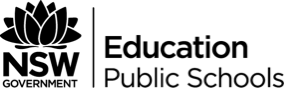 Title: An Inconvenient TruthContext: ‘An Inconvenient Truth’ is a documentary in which Al Gore describes the problems of climate change against the backdrop of the political climate of the time, including the hotly debated 2000 election that cost him the presidency.An Inconvenient Truth Trailer (https://www.youtube.com/watch?v=Bu6SE5TYrCM)Documentary type: (select the possible ones) Expository Observational Participatory Reflexive PerformativeWhy has this documentary been constructed? What is the purpose?Who is the target audience?What documentary conventions are shown in the trailer?Compose a paragraph response that explains the sub-genre and how documentary conventions are used to engage the target audience. Refer to examples in your response.Each group member should draft one paragraph and then complete the peer editing checklists.Title: Who Do You Think You Are?Context: Well-known Australians play detective as they go in search of their family history, revealing secrets from their past.Who Do You Think You Are? Trailer (https://www.youtube.com/watch?v=KJYYTojhkT8)Documentary type: (select the possible ones) Expository Observational Participatory Reflexive PerformativeWhy has this documentary been constructed? What is the purpose?Who is the target audience?What documentary conventions are shown in the trailer?Compose a paragraph response that explains the sub-genre and how documentary conventions are used to engage the target audience. Refer to examples in your response.Each group member should draft one paragraph and then complete the peer editing checklists.Title: Hoop DreamsContext: ‘Hoop Dreams’ is a 1994 American documentary film directed by Steve James. It follows the story of two African-American high school students in Chicago and their dream of becoming professional basketball playersHoop Dreams Trailer (https://www.youtube.com/watch?v=-TRIx7oD3lo)Documentary type: (select the possible ones) Expository Observational Participatory Reflexive PerformativeWhy has this documentary been constructed? What is the purpose?Who is the target audience?What documentary conventions are shown in the trailer?Compose a paragraph response that explains the sub-genre and how documentary conventions are used to engage the target audience. Refer to examples in your response.Each group member should draft one paragraph and then complete the peer editing checklists.Title: Bowling for ColumbineContext: ‘Bowling for Columbine’ is a 2002 American documentary film written, produced, directed, and narrated by Michael Moore. The film explores what Moore suggests are the primary causes for the Columbine High School massacre in 1999 and other acts of violence with guns. Moore focuses on the background and environment in which the massacre took place and some common public opinions and assumptions about related issues. The film also looks into the nature of violence in the United States.Bowling for Columbine Trailer (https://www.youtube.com/watch?v=hH0mSAjp_Jw)Documentary type: (select the possible ones) Expository Observational Participatory Reflexive PerformativeWhy has this documentary been constructed? What is the purpose?Who is the target audience?What documentary conventions are shown in the trailer?Compose a paragraph response that explains the sub-genre and how documentary conventions are used to engage the target audience. Refer to examples in your response.Each group member should draft one paragraph and then complete the peer editing checklists.Title: My Scientology MovieContext: ‘My Scientology Movie’ is a 2015 British documentary film about Scientology directed by John Dower, and written by and starring Louis Theroux. The film takes an unconventional approach to the subject matter, featuring young actors ‘auditioning’ for parts playing high-profile Scientologists in scenes that recreate accounts from ex-members about incidents involving senior church management. The Church of Scientology responded by putting the filmmakers under surveillance and denouncing the film.My Scientology Movie Trailer (https://www.youtube.com/watch?v=s-9qUjE40wM)Documentary type: (select the possible ones) Expository Observational Participatory Reflexive PerformativeWhy has this documentary been constructed? What is the purpose?Who is the target audience?What documentary conventions are shown in the trailer?Compose a paragraph response that explains the sub-genre and how documentary conventions are used to engage the target audience. Refer to examples in your response.Each group member should draft one paragraph and then complete the peer editing checklists.